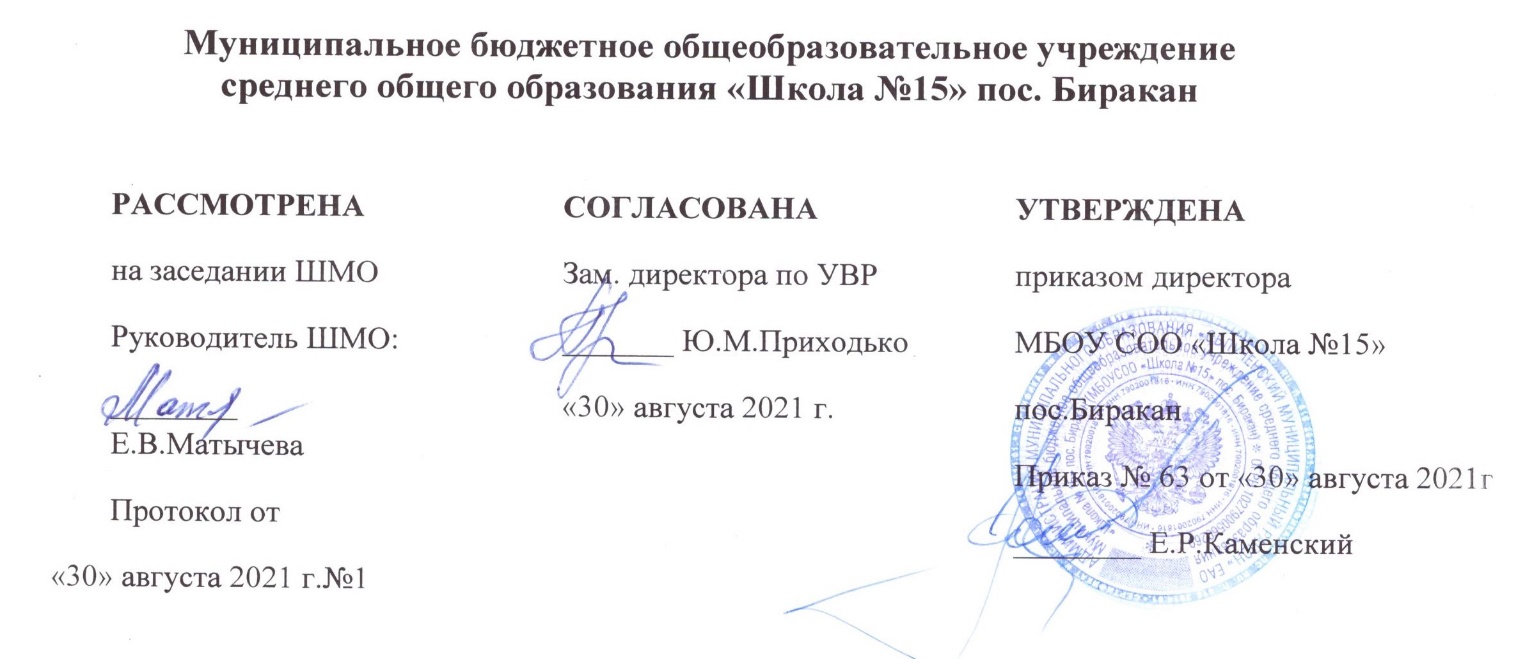 УЧЕБНАЯ РАБОЧАЯ ПРОГРАММАПОтехнологиидля 6 класса(базовый уровень)Составитель: А.С.Таблова,учитель технологиипос. Биракан2021-2022 учебный годРабочая программа по технологии для 6  класса составлена в соответствии с основным положением Федерального государственного образовательного стандарта основного образования (приказ Минобрнауки России от 17.12.2010 №1897); с учётом Примерной основной образовательной программы основного общего образования, одобренной решением федерального учебно-методического объединения по общему образованию (протокол от 8 апреля 2015 г. №1\15); в соответствии с Примерной программой по учебным предметам: технология 5-8 классы – М.: Просвещение, 2016 г.На основе Рабочей программы по технологии.  На изучение технологии в 6 классе отводится 2 часа в неделю. Таким образом, всего 70 часов (35 недель).     Рабочая программа предмета «Технология» обеспечивает формирование у школьников  технологического мышления. Схема технологического мышления (потребность – цель – способ – результат) позволяет наиболее органично решать задачи установления связей между образовательным и жизненным пространством, образовательными результатами, полученными при изучении различных предметных областей, а также собственными образовательными результатами (знаниями, умениями, универсальными учебными действиями и т. жизненными задачами.Рабочая программа ориентирована на учебник:1.Планируемые предметные результаты освоения программы по технологии к концу 6 класса:Личностные результаты освоения обучающимися предмета «Технология» в 6 классе:- формирование целостного мировоззрения, соответствующего современному уровню развития науки и общественной практики; проявление познавательной активности в области предметной технологической деятельности;-	формирование ответственного отношения к учению, готовности и способности обучающихся к саморазвитию и самообразованию на основе мотивации к обучению и познанию; овладение элементами организации умственного и физического труда;-	самооценка умственных и физических способностей при трудовой деятельности в различных сферах с позиций будущей социализации и стратификации;-	развитие трудолюбия и ответственности за результаты своей деятельности; выражение желания учиться для удовлетворения перспективных потребностей;-	осознанный выбор и по строение дальнейшей индивидуальной траектории образования на базе осознанного ориентирования в мире профессий и профессиональных предпочтений с учётом устойчивых познавательных интересов, а также на основе формирования уважительного отношения к труду;- становление самоопределения в выбранной сфере будущей профессиональной деятельности, планирование образовательной и профессиональной карьеры, осознание необходимости общественно полезного труда как условия безопасной и эффективной социализации;формирование коммуникативной компетентности в общении и сотрудничестве со сверстниками; умение общаться при коллективном выполнении работ или проектов с учётом общности интересов и возможностей членов трудового коллектива;-	проявление технико-технологического и экономического мышления при организации своей деятельности;-	самооценка готовности к предпринимательской деятельности в сфере технологий, к рациональному ведению домашнего хозяйства;-	формирование основ экологи ческой куль туры, соответствующей современному уровню экологического мышления; бережное отношение к природным и хозяйственным ресурсам;-	развитие эстетического сознания через освоение художественного наследия народов России и мира, творческой деятельности эстетического характера; формирование индивидуально-личностных позиций учащихся.Метапредметными результатами изучения курса «Технология» является формирование универсальных учебных действий (УУД): познавательных, регулятивных, коммуникативных.Метапредметные результаты освоения учащимися предмета «Технология»в 6 классе:-	самостоятельное определение цели своего обучения, постановка и формулировка для себя новых задач в учёбе и познавательной деятельности;алгоритмизированное планирование процесса познавательно-трудовой деятельности;-	определение адекватных имеющимся организационным и материально-техническим условиям способов решения учебной или трудовой задачи на основе заданных алгоритмов;-	комбинирование известных алгоритмов технического и технологического творчества в ситуациях, не предполагающих стандартного применения одного из них;-	поиск новых решений возникшей технической или организационной проблемы;выявление потребностей, проектирование и создание объектов, имеющих потребительную стоимость;-	самостоятельная организация и выполнение различных творческих работ по созданию изделий и продуктов;-	формирование и развитие компетентности в области использования информационно-коммуникационных технологий (ИКТ); выбор для решения познавательных и коммуникативных задач различных источников информации, включая энциклопедии, словари, интернет-ресурсы и другие базы данных;-	организация учебного сотрудничества и совместной деятельности с учителем и сверстниками; согласование и координация совместной познавательно-трудовой деятельности с другими её участниками; объективное оценивание вклада своей познавательно-трудовой деятельности в решение общих задач коллектива;-	оценивание правильности выполнения учебной задачи, собственных возможностей её решения; диагностика результатов познавательно-трудовой деятельности по принятым критериям и показателям; обоснование путей и средств устранения ошибок или разрешения противоречий в выполняемых технологических процессах;-	соблюдение норм и правил безопасности познавательно-трудовой деятельности и созидательного труда; соблюдение норм и правил культуры труда в соответствии с технологической культурой производства;-	оценивание своей познавательно-трудовой деятельности с точки зрения нравственных, правовых норм, эстетических ценностей по принятым в обществе и коллективе требованиям и принципам;-	формирование и развитие экологического мышления, умение применять его в познавательной, коммуникативной, социальной практике и профессиональной ориентации.Предметные результаты освоения учащимися предмета «Технология» в 6классе:в познавательной сфере:-	практическое освоение обучающимися основ проектно-исследовательской деятельности; проведение наблюдений и экспериментов под руководством учителя; объяснение явлений, процессов и связей, выявляемых в ходе исследований;уяснение социальных и экологических последствий развития технологий промышленного и сельскохозяйственного производства, энергетики и транспорта; распознавание видов, назначения материалов, инструментов и оборудования, применяемого в технологических процессах; оценка технологических свойств сырья, материалов и областей их применения;-	овладение средствами и формами графического отображения объектов или процессов, правилами выполнения графической документации, овладение методами чтения технической, технологической и инструктивной информации;-	формирование умений устанавливать взаимосвязь знаний по разным учебным предметам для решения прикладных учебных задач; применение общенаучных знаний по предметам естественно-математического цикла в процессе подготовки и осуществления технологических процессов для обоснования и аргументации рациональности деятельности; применение элементов экономики при обосновании технологий и проектов;в трудовой сфере:-	планирование технологического процесса и процесса труда; подбор материалов с учётом характера объекта труда и технологии; подбор инструментов, приспособлений и оборудования с учётом требований технологии и материально-энергетических ресурсов;-	овладение методами учебно-исследовательской и проектной деятельности, решения творческих задач, моделирования, конструирования; проектирование последовательности операций и составление операционной карты работ;-	выполнение технологических операций с соблюдением установленных норм, стандартов, ограничений; соблюдение трудовой и технологической дисциплины; соблюдение норм и правил безопасного труда, пожарной безопасности, правил санитарии и гигиены;-	выбор средств и видов представления технической и технологической информации в соответствии с коммуникативной задачей, сферой и ситуацией общения;-	контроль промежуточных и конечных результатов труда по установленным критериям и показателям с использованием контрольных и измерительных инструментов; выявление допущенных ошибок в процессе труда и обоснование способов их исправления;-	документирование результатов труда и проектной деятельности; расчёт себестоимости продукта труда; примерная экономическая оценка возможной прибыли с учётом сложившейся ситуации на рынке товаров и услуг;в мотивационной сфере:-	оценивание своей способности к труду в конкретной предметной деятельности; осознание ответственности за качество результатов труда; согласование своих потребностей и требований с потребностями и требованиями других участников познавательно-трудовой деятельности;-	формирование представлений о мире профессий, связанных с изучаемыми технологиями, их востребованности на рынке труда; направленное продвижение к выбору профиля технологической подготовки в старших классах полной средней школы или будущей профессии в учреждениях начального профессионального или среднего специального образования;-	выраженная готовность к труду в сфере материального производства или сфере услуг; оценивание своей способности и готовности к предпринимательской деятельности;-	стремление к экономии и бережливости в расходовании времени, материалов, денежных средств, труда; наличие экологической культуры при обосновании объекта труда и выполнении работ;в эстетической сфере:-	овладение методами эстетического оформления изделий, обеспечения сохранности продуктов труда, дизайнерского проектирования изделий; разработка варианта рекламы выполненного объекта или результата труда;-	рациональное и эстетическое оснащение рабочего места с учётом требований эргономики и элементов научной организации труда;-	умение выражать себя в доступных видах и формах художественно-прикладного творчества; художественное оформление объекта труда и оптимальное планирование работ;-	рациональный выбор рабочего костюма и опрятное содержание рабочей одежды;-	участие в оформлении класса и школы, озеленении пришкольного участка, стремление внести красоту в домашний быт;в коммуникативной сфере:- 	установление рабочих отношений в группе для выполнения практической работы или проекта, эффективное сотрудничество и способствование эффективной кооперации; интегрирование в группу сверстников и построение продуктивного взаимодействия со сверстниками и учителями;-	сравнение разных точек зрения перед принятием решения и осуществлением выбора; аргументирование своей точки зрения, отстаивание в споре своей позиции невраждебным для оппонентов образом;-	адекватное использование речевых средств для решения различных коммуникативных задач; овладение устной и письменной речью; построение монологических контекстных высказываний; публичная презентация и защита проекта изделия, продукта труда или услуги;в физиолого-психологической сфере:-	развитие моторики и координации движений рук при работе с ручными инструментами и выполнении операций с помощью машин и механизмов; достижение необходимой точности движений при выполнении различных технологических операций;-	соблюдение необходимой величины усилий, прилагаемых к инструментам, с учётом технологических требований;2.Содержание программы:РАЗДЕЛ 1. «ТЕХНОЛОГИИ  ВОЗВЕДЕНИЯ, РЕМОНТА И СОДЕРЖАНИЯ ЗДАНИЙ И СООРУЖЕНИЙ».Тема 1. Технологии возведения зданий и сооружений.Понятие о технологиях возведения зданий и сооружений (инженерно-геологические изыскания, технологическое проектирование строительных процессов, технологии нулевого цикла, технологии возведения надземной части здания, технологии отделочных работ).Самостоятельная работа: поиск и изучение информации о предприятиях строительной отрасли региона проживания (цементный и кирпичный заводы, строительные компании и др).Тема 2. Ремонт и содержание зданий  сооружений.Технологии ремонта и содержания зданий и сооружений. Эксплуатационные работы (санитарное содержание здания, техническое обслуживание здания, ремонтные работы), жилищно-коммунальное хозяйство (ЖКХ).Практическая работа. Ознакомление со строительными технологиями.Самостоятельная работа. Исследование на тему «Дом, в котором я живу» (технология строительства, имеющиеся коммуникации, состояние придомовой территории и др.), подготовка информационного сообщения на эту тему.Тема 3. Энергетическое обеспечение зданий. Энергосбережение в быту.Энергетическое обеспечение домов, энергосбережение (электроснабжение, теплоснабжение, газоснабжение). Электробезопасность, тепловые потери, энергосбережение. Способы экономии электроэнергии, устранения тепловых потерь в помещении, экономии воды и газа.Практическая работа. Энергетическое обеспечение нашего дома.Самостоятельная работа. Подготовка к образовательному путешествию (экскурсии) на предприятие города (региона) проживания, сферы ЖКХ.РАЗДЕЛ 2. «ТЕХНОЛОГИИ В СФЕРЕ БЫТА».Тема 1. Планировка помещений жилого дома.Планировка помещений жилого дома (квартиры). Зонирование пространства жилого помещения (зоны приготовления пищи, приема гостей, сна и отдыха, санитарно-гигиеническая зона). Зонирование комнаты подростка. Проектирование помещения на бумаге и компьютере.Практическая работа. Планировка помещения.Тема 2. Освещение жилого помещения.Освещение жилого помещения. Типы освещения (общее, местное, направленное, декоративное, комбинированное). Нормы освещенности в зависимости от типа помещения. Лампы, светильники, системы управления освещением.Самостоятельная работа. Поиск информации об оригинальных конструкциях светильников.Тема 3. Экология жилища. Технологии содержания и гигиены жилища. Экология жилища. Технологии уборки помещений. Технические средства для создания микроклимата в помещении.Практическая работа. Генеральная уборка кабинета технологии. Самостоятельная работа. Поиск информации о видах и функциях климатических приборов.РАЗДЕЛ 3. «ТЕХНОЛОГИЧЕСКАЯ СИСТЕМА».Тема 1. Технологическая система как средство для удовлетворения базовых потребностей человека.Технологическая система как средство для удовлетворения базовых и социальных нужд человека. Технологическая система, элемент и уровень технологической системы, подсистема, надсистема. Вход, процесс и выход технологической системы. Последовательная, параллельная и комбинированная технологические системы. Управление технологической системой (ручное, автоматизированное, автоматическое). Обратная связь.Практическая работа. Ознакомление с технологическими системами.Самостоятельная работа. Поиск информации о технологических системах, определение входа и выхода в этих системах, перечисление имеющиеся в них подсистем.Тема 2. Системы автоматического управления. Робототехника.Развитие технологических систем и последовательная передача функций управления и контроля от человека технологической системе. Робототехника. Системы автоматического управления. Программирование работы устройств.Практическая работа. Ознакомление с автоматизированными и автоматическими устройствами. Самостоятельная работа. Поиск информации о видах роботов; выяснение, для каких целей они созданы человеком, какими способностями обладают.Тема 3. Техническая система и ее элементы. Техническая система. (подсистема, надсистема). Основные части машин: двигатель, передаточный механизм, рабочий (исполнительный) орган. Механизмы: цепной, зубчатый (зубчатая передача), реечный. Звенья передачи: ведущее, ведомое. Передаточное отношение.Практическая работа. Ознакомление с механизмами (передачами).Самостоятельная работа. Поиск информации о технических системах, созданных человеком для удовлетворения своих базовых и социальных потребностей.Тема 4. Анализ функций технических систем. Морфологический анализ.Функция технической системы. Анализ функции технической системы. Метод морфологического анализа. Этапы морфологического анализа.Практическая работа. Анализ функций технических систем. Морфологический анализ технической системы.Самостоятельная работа. Поиск информации об изобретателе метода морфологического анализа, областях знаний, где этот метод применялся и позволил успешно создать технические системы.Тема 5. Моделирование механизмов технических систем.Понятие моделирования технических систем. Виды моделей (эвристические, натурные, математические).Практическая работа. Конструирование моделей механизмов.Самостоятельная работа. Поиск информации о видах моделей и областях деятельности человека, в которых применяют моделирование различных систем.РАЗДЕЛ 4. «МАТЕРИАЛЬНЫЕ ТЕХНОЛОГИИ». Технологии обработки текстильных материалов.Тема 1. Текстильное материаловедение.Общие свойства текстильных материалов: физические, эргономические. Эстетические, технологические. Классификация текстильных волокон животного происхождения. Способы их получения. Виды и свойства шерстяных и шелковых тканей. Признаки определения вида тканей по сырьевому составу. Сравнительная характеристика свойств тканей из различных волокон.Практическая работа. Определение сырьевого состава тканей и изучение их свойств.Самостоятельная работа. Поиск информации о шерстяной  ткани кашемир.Тема 2. Швейная машина. Подготовка швейной машины к работе. Машинная игла. Дефекты машиной  строчки.Устройство швейной иглы. Неполадки, связанные  с неправильной установкой иглы, ее поломкой. Замена машиной иглы. Уход за швейной машиной: очистка и смазка движущихся и вращающихся частей. Дефекты машиной строчки, связанные с неправильным натяжением ниток. Назначение и правила использования регулятора натяжения верхней нитки.Практическая работа. Уход за швейной машиной. Устранение дефектов строчки.Приспособления к швейной машине.Приспособления к швейной машине. Технология обметывания петель и пришивания пуговицы с помощью швейной машины.Практическая работа. Применение приспособлений к швейной машине.Самостоятельная работа. Поиск информации о фурнитуре для одежды; об истории и видах пуговиц.Тема 3. Технологические операции изготовления швейных изделий. Классификация машинных швов: соединительные (стачной шов вразутюжку и стачной шов взаутюжку), краевые (шов вподгибку с открытым срезом, шов вподгибку с открытым обметанным срезом, шов вподгибку с закрытым срезом) и отделочные. Требования к выполнению машинных работ. Основные операции при машинной обработке изделия: предохранение срезов от осыпания – обметывания зигзагообразной строчкой и оверлоком; постоянное соединение деталей – стачивание; постоянное закрепление подогнутого края – застрачивание (с открытым и закрытым срезами). Удаление строчки временного назначения.Практическая работа. Изготовлении е образца машинных работ.Самостоятельная работа. Поиск информации об истории создания швейной машины.Тема 4. Конструирование одежды и аксессуаров.Конструирование плечевой одежды с цельнокроеным рукавом. Понятие о плечевой одежде. Понятие об одежде с цельнокроеным и втачным рукавом. Определение размеров фигуры человека. Снятие мерок для изготовления плечевой одежды. Построение чертежа основы плечевого изделия с цельнокроеным рукавом. Практическая работа. Снятие мерок и построение чертежа швейного изделия с цельнокроеным рукавом. Самостоятельная работа. Поиск информации о значении понятия «туника», одежде древних римлян.Моделирование одежды.Понятие о моделировании одежды. Моделирование формы выреза горловины. Понятие о подкройной обтачке. Моделирование плечевой одежды с застежкой на пуговицах. Моделирование отрезной плечевой одежды. Приемы изготовления выкроек дополнительных деталей изделия: подкройной обтачки горловины спинки, подкройной обтачки горловины переда, подборта. Подготовка выкройки к раскрою. Профессия художник по костюму.Практическая работа. Моделирование выкройки плечевой одежды с коротким цельнокроеным рукавом.Самостоятельная работа. Поиск информации о  значении понятий «сборка» и «оборка».Тема 5. Технологии художественной обработки ткани.Вышивание прямыми и петлеобразными стежками.Материалы и оборудование для вышивки. Приемы подготовки ткани к вышивке. Технология выполнения прямых и петлеобразных ручных стежков и швов на их основе.Практическая работа. Выполнение образцов вышивки прямыми и петлеобразными ручными стежками.Вышивание крестообразными и косыми стежками.Технология выполнения крестообразных и косых ручных стежков и швов на их основе. Практическая работа. Выполнение образцов вышивки крестообразными и косыми стежками.Вышивание швом крест.Техника вышивания швом крест горизонтальными и вертикальными рядами, по диагонали. Схемы для вышивки крестом. Использование компьютера в вышивке крестом.Практическая работа. Выполнение образца вышивки швом крест.Самостоятельная работа. Поиск информации о видах и истории счетной вышивки в России, народных промыслах, связанных с вышивкой, в регионе проживания.РАЗДЕЛ 5. «ТЕХНОЛОГИИ КУЛИНАРНОЙ ОБРАБОТКИ ПИЩЕВЫХ ПРОДУКТОВ»Тема 1. Технологии приготовления блюд.Технологии приготовления блюд из молока и кисломолочных продуктов.Значение молока и кисломолочных продуктов в питании человека. Натуральное (цельное) молоко. Молочные продукты. Молочные консервы. Кисломолочные продукты. Сыр. Методы определения качества молока и молочных продуктов. Посуда для приготовления блюд из молока и кисломолочных продуктов. Молочные супы и каши: технология приготовления и требования к качеству. Подача готовых блюд. Технология приготовления творога в домашних условиях. Технология приготовления блюд из кисломолочных продуктов.Практическая работа. Определение качества молока и молочных продуктов. Приготовление молочного супа, молочной каши или блюда из творога.Технология приготовления изделий из жидкого теста.Виды блюд из жидкого теста. Продукты для приготовления жидкого теста. Пищевые разрыхлители для теста. Оборудование, посуда и инвентарь для замешивания теста и изделий из него: блинов, блинчиков с начинкой, оладий и блинного пирога. Подача их к столу.Практическая работа. Приготовление изделий из жидкого теста.Технология приготовления блюд из сырых овощей и фруктов.Пищевая (питательная) ценность овощей и фруктов содержание влаги в продуктах, ее влияние на качество и сохранность продуктов. Способы хранения овощей и фруктов. Свежезамороженные овощи. Подготовка к заморозке, хранение и условия кулинарного использования свежезамороженных продуктов. Влияние экологии окружающей среды на качество овощей и фруктов. Определение доброкачественности овощей по внешнему виду. Методы определения количества нитратов в овощах с помощью измерительных приборов в химических лабораториях, с помощью бумажных индикаторов в домашних условиях. Способы удаления лишних нитратов из овощей. Общие правила механической кулинарной обработки овощей. Правила кулинарной обработки, обеспечивающие сохранение цвета овощей и содержания витаминов. Правила измельчения овощей, наиболее распространенные формы нарезки овощей. Инструменты и приспособления для нарезки. Использование салатов в качестве самостоятельных блюд и гарниров  к мясным и рыбным блюдам. Технология приготовления салата из сырых овощей (фруктов). Украшение готовых блюд продуктами, входящими в состав салатов, зеленью.Практические работы. Определение содержания нитратов. Приготовление салата из сырых овощей.Тепловая кулинарная обработка овощей. Значение и виды тепловой обработки продуктов (варка, припускание, бланширование, жарение, пассерование, тушение, запекание). Преимущества и недостатки различных способов тепловой обработки овощей. Технология приготовления салатов и винегретов из вареных овощей. Условия варки овощей для салатов и винегретов, способствующие сохранению питательных веществ и витаминов. Требования к качеству и оформлению готовых блюд.Практическая работа. Приготовление блюда из вареных овощей.Самостоятельная работа. Поиск и изучение информации о технологиях варки на пару, значении слова «винегрет».Технология приготовления блюд из рыбы и морепродуктов.Пищевая ценность рыбы. Содержание в ней белков, жиров, углеводов, витаминов. Виды рыбы. Маркировка консервов. Признаки доброкачественности рыбы. Условия и сроки хранения рыбной продукции. Разделка рыбы. Санитарные требования при обработке рыбы.Тепловая обработка рыбы. Технология приготовления блюд из рыбы. Подача готовых блюд. Требования к качеству готовых блюд. Пищевая ценность нерыбных продуктов моря. Содержание в них белков, жиров, углеводов, витаминов. Виды нерыбных продуктов моря., продуктов из них. Технология приготовления блюд из нерыбных продуктов моря. Подача готовых блюд. Требования к качеству готовых блюд.Практические работы. Определение свежести рыбы. Приготовление блюда из рыбы. Определение качества термической обработки рыбных блюд. Приготовление блюда из морепродуктов.Самостоятельная работа. Поиск информации. О загрязнении Мирового океана: значении понятия «рыба паровая», «рыба тельная», «рыба чиненая», «рыба заливная», «строганина».РАЗДЕЛ 6. «ТЕХНОЛОГИИ РАСТЕНИЕВОДСТВА И ЖИВОТНОВОДСТВА»Тема 1. Растениеводство.Обработки почвы. Состав и свойства почвы. Подготовка почвы под посадку. Агротехнические приемы обработки: основная, предпосевная и послепосевная. Профессия агроном.Практическая работа. Подготовка почвы к осеней обработке.Самостоятельная работа. Поиск информации о почвенных загрязнениях, эрозии почвы. Технологии посева, посадки и ухода за культурными растениями. Технология подготовки сеням к посеву: сортировка, прогревание, протравливание, закаливание, замачивание и проращивание, обработка стимуляторами роста, посев семян на бумаге.Технологии посева семян и посадки культурных растений. Рассадный и безрассадный способы посадки.  Технологии ухода за растениями  в течении вегетационного периода: прополка, прореживание, полив, рыхление, обработка от вредителей и болезней, подкормка. Механизированный уход за растениями.Практические работы. Проращивание семян овощных культур.Самостоятельная работа. Поиск информации об агротехнических мероприятиях по борьбе с сорняками на садовом участке.Технологии уборки урожая. Технологии механизированной уборки овощных культур. Технологии хранения и переработки урожая овощей и фруктов: охлаждение, замораживание, сушка. Технологии получения семян культурных растений. Отрасль растениеводства – семеноводство. Правила сбора семенного материала.Практическая работа. Уборка урожая корнеплодов.Тема 2. Животноводство.Содержание животных как элемент технологии преобразования животных организмов в интересах человека. Строительство и оборудование помещений для животных, технические устройства, обеспечивающие необходимые условия содержания животных и уход за ними. Содержание собаки в городской квартире. Выполнение гигиенических процедур, уход за шерстью. Содержание собаки вне дома. Условия для выгула собак. Бездомные собаки как угроза ухудшения санитарно - эпидемиологической обстановки города. Бездомные животные как социальная проблема. Профессия кинолог. Самостоятельная работа. Изучение причин появления бездомных собак в микрорайоне проживания. Проектирование и изготовление простейшего технического устройства, обеспечивающего условия содержания животных и облегчающего уход ха ними.РАЗДЕЛ 7. « ИССЛЕДОВАТЕЛЬСКАЯ И СОЗИДАТЕЛЬНАЯ ДЕЯТЕЛЬСНОСТЬ».Тема 1: Разработка и реализация творческого проекта.Разработка и реализация этапов выполнения творческого проекта. Разработка технического задания. Выполнение требований к готовому изделию. Расчет затрат на изготовление проекта. Разработка электронной презентации. Защита творческого проекта. 3. Тематическое планирование:4.Календарно-тематическое планирование:Автор/Авторский коллективНазвание учебникаКлассИздатель учебникаВ.М.Казакевич, Г.А.Пичугина, Г.Ю. Семёнова, Е.Н.Филимонова, Г.Л.Копотева, Е.Н. МаксимоваТехнология 6М.: «Просвещение», 2019.№ п/пНаименование темыКоличество часовВ том числеВ том числеВ том числе№ п/пНаименование темыКоличество часовТеорияПР. рабК/Р1Технологии возведения, ремонта и содержания зданий и сооружений.4311.1Технологии возведения зданий и сооружений.111.2Ремонт и содержание зданий и сооружений.111.3Энергетическое обеспечение зданий. Энергосбережение в быту.2112Технология в сфере быта.4222.1Планировка помещений жилого дома.2112.2Освещение жилого помещения.112.3Экология жилища.113Технологическая система.104513.1Технологическая система как средство для удовлетворения базовых потребностей человека.2113.2Системы автоматического управления. Робототехника.2113.3Техническая система и ее элементы.2113.4Анализ функций технических систем. Морфологический анализ.2113.5Моделирование механизмов технических систем.214Материальные технологии. Технологии обработки текстильных материалов.24111214.1Текстильное материаловедение.2114.2Швейная машина.4224.3Технологические операции изготовления швейных изделий.6334.4Конструирование одежды и аксессуаров.6334.5Технологии художественной обработки ткани.6235Технологии  кулинарной обработки пищевых продуктов.104515.1Технологии приготовления блюд.10456Технологии растениеводства и животноводства.9446.1Растениеводство.7336.2Животноводство.2117Исследовательская и созидательная деятельность.887.1Разработка и реализация творческого проекта.88Промежуточная аттестация «Контрольная работа – тест»11Итого:7028374№№датадатадатадатаТема урокаКол-вочасов№№планфактфактфактТема урокаКол-вочасов1. «Технологии возведения, ремонта и содержания зданий и сооружений».1. «Технологии возведения, ремонта и содержания зданий и сооружений».1. «Технологии возведения, ремонта и содержания зданий и сооружений».1. «Технологии возведения, ремонта и содержания зданий и сооружений».1. «Технологии возведения, ремонта и содержания зданий и сооружений».1. «Технологии возведения, ремонта и содержания зданий и сооружений».1. «Технологии возведения, ремонта и содержания зданий и сооружений».4Технологии возведения зданий и сооружений.Технологии возведения зданий и сооружений.Технологии возведения зданий и сооружений.111Понятие о технологиях возведения зданий и сооружений.Понятие о технологиях возведения зданий и сооружений.Понятие о технологиях возведения зданий и сооружений.1Ремонт и содержание зданий и сооружений.Ремонт и содержание зданий и сооружений.Ремонт и содержание зданий и сооружений.122Технологии ремонта и содержания зданий и сооружений. Технологии ремонта и содержания зданий и сооружений. 1Энергетическое обеспечение зданий. Энергосбережение в быту.Энергетическое обеспечение зданий. Энергосбережение в быту.233Энергетическое обеспечение домов, энергосбережение.Энергетическое обеспечение домов, энергосбережение.144Практическая работа № 1 по теме: «Энергетическое обеспечение нашего дома.»Практическая работа № 1 по теме: «Энергетическое обеспечение нашего дома.»12. «Технологии в сфере быта». 2. «Технологии в сфере быта». 2. «Технологии в сфере быта». 2. «Технологии в сфере быта». 2. «Технологии в сфере быта». 2. «Технологии в сфере быта». 2. «Технологии в сфере быта». 4Планировка помещений жилого дома.Планировка помещений жилого дома.251Планировка помещений жилого дома (квартиры).Планировка помещений жилого дома (квартиры).162Практическая работа № 2 по теме: «Планировка помещения.»Практическая работа № 2 по теме: «Планировка помещения.»1Освещение жилого помещения.Освещение жилого помещения.173Освещение жилого помещения. Типы освещения.Освещение жилого помещения. Типы освещения.1Экология жилища.Экология жилища.184Технологии содержания и гигиены жилища. Практическая работа № 3 по теме: «Генеральная уборка кабинета технологии.»Технологии содержания и гигиены жилища. Практическая работа № 3 по теме: «Генеральная уборка кабинета технологии.»13. «Технологическая система».3. «Технологическая система».3. «Технологическая система».3. «Технологическая система».3. «Технологическая система».3. «Технологическая система».3. «Технологическая система».10Технологическая система как средство  для удовлетворения базовых потребностей человека.Технологическая система как средство  для удовлетворения базовых потребностей человека.291Технологическая система как средство для удовлетворения базовых и социальных нужд человека.Технологическая система как средство для удовлетворения базовых и социальных нужд человека.1102Практическая работа № 4 по теме: «Ознакомление с технологическими системами.»Практическая работа № 4 по теме: «Ознакомление с технологическими системами.»1Системы автоматического управления. Робототехника.Системы автоматического управления. Робототехника.2113Развитие технологических систем и последовательная передача функций управления и контроля от человека технологической системе.Развитие технологических систем и последовательная передача функций управления и контроля от человека технологической системе.1124Практическая работа № 5 по теме: «Ознакомление с автоматизированными и автоматическими устройствами.»Практическая работа № 5 по теме: «Ознакомление с автоматизированными и автоматическими устройствами.»1Техническая система и ее элементы.Техническая система и ее элементы.2135Техническая система (подсистема, надсистема). Основные части машин.Техническая система (подсистема, надсистема). Основные части машин.1146Практическая работа № 6 по теме: «Ознакомление с механизмами (передачами).»Практическая работа № 6 по теме: «Ознакомление с механизмами (передачами).»1Анализ функций технических систем. Морфологический анализ.Анализ функций технических систем. Морфологический анализ.2157Функция технической системы. Анализ функций технической системы.Функция технической системы. Анализ функций технической системы.1168Практическая работа № 7 по теме: «Анализ функций технических систем. Морфологический анализ технической системы.»Практическая работа № 7 по теме: «Анализ функций технических систем. Морфологический анализ технической системы.»1Моделирование механизмов технических систем.Моделирование механизмов технических систем.2179Понятие моделирования технических систем. Виды моделей (эвристические, натурные, математические).Понятие моделирования технических систем. Виды моделей (эвристические, натурные, математические).11810Практическая работа № 8 по теме: «Конструирование моделей механизмов.»Контрольная работа № 1 по разделу «Технологическая система».Практическая работа № 8 по теме: «Конструирование моделей механизмов.»Контрольная работа № 1 по разделу «Технологическая система».1Материальные технологии.Технологии обработки текстильных материалов. Материальные технологии.Технологии обработки текстильных материалов. Материальные технологии.Технологии обработки текстильных материалов. Материальные технологии.Технологии обработки текстильных материалов. Материальные технологии.Технологии обработки текстильных материалов. Материальные технологии.Технологии обработки текстильных материалов. Материальные технологии.Технологии обработки текстильных материалов. 24Текстильное материаловедение.2191Общие свойства текстильных материалов: физические, эргономические, эстетические, технологические. Классификация текстильных волокон животного происхождения.1202Практическая работа № 9 по теме: «Определение сырьевого состава тканей и изучение их свойств.»1Швейная машина.4Машинная игла. Дефекты машинной строчки2213Устройство машинной иглы. Уход за швейной машинной. 1224Практическая работа № 10 по теме: «Уход за швейной машиной. Устранение дефектов строчки.»1Приспособления к швейной машине.2235Приспособления к швейной машине.1246Практическая работа № 11 по теме: «Применение приспособлений к швейной машине.»1Технологические операции изготовления швейных изделий.6257Классификация машинных швов: соединительные, краевые, отделочные.1268Практическая работа №. 12 по теме: «Изготовление образца машинных работ.»1279Требования к выполнению к выполнению машинных работ.12810Практическая работа № 13 по теме: «Изготовление образца машинных работ.»12911Основные операции при машинной обработке изделия.13012Практическая работа №. 14 по теме: «Изготовление образца машинных работ.»1Конструирование одежды и аксессуаров.6Снятие мерок для изготовления одежды.23113Конструирование плечевой одежды с цельнокроеным рукавом.13214Практическая работа  № 15 по теме: «Снятие мерок и построение чертежа швейного изделия с цельнокроеным рукавом.»1Моделирование одежды. 43315Понятие о моделировании одежды.13416Практическая работа № 16 по теме: «Моделирование выкройки плечевой одежды с коротким цельнокроеным рукавом.»13517Подготовка выкройки к раскрою.13618Практическая работа № 17 по теме: «Изготовление выкроек.»1Технологии художественной обработки ткани.6Вышивание прямыми и петлеобразными стежками.23719Материалы и оборудование для вышивки. Приемы подготовки ткани к вышивке. Технология выполнения прямых и петлеобразных ручных стежков и швов на их основе.13820Практическая работа № 18 по теме: «Выполнение образцов вышивки прямыми и петлеобразными ручными стежками.»1Вышивание крестообразными и косыми стежками.23921Технология выполнения крестообразных и косых ручных стежков и швов на их основе.14022Практическая работа № 19 по теме: «Выполнение образцов вышивки крестообразными и косыми стежками.»1Вышивание швом крест.24123Техника вышивания швом крест горизонтальными и вертикальными рядами, по диагонали. Схемы для вышивки крестом. Использование компьютера в вышивке крестом.14224Практическая работа № 20 по теме: «Выполнение образца вышивки швом крест.»Контрольная работа № 2 по разделу «Материальные технологии. Технологии обработки текстильных материалов».1Технологии  кулинарной обработки пищевых продуктов. Технологии  кулинарной обработки пищевых продуктов. Технологии  кулинарной обработки пищевых продуктов. Технологии  кулинарной обработки пищевых продуктов. Технологии  кулинарной обработки пищевых продуктов. Технологии  кулинарной обработки пищевых продуктов. Технологии  кулинарной обработки пищевых продуктов. 10Технологии приготовления блюд.10Технология приготовления блюд из молока и кисломолочных продуктов.2431Значение молока и кисломолочных продуктов в питании человека.1442Практическая работа  № 21 по теме: «Определение качества молока и молочных продуктов. Приготовление молочного супа, молочной каши или блюда из творога.»1Технология приготовления изделий из жидкого теста.2453Виды блюд из жидкого теста. Продукты для приготовления жидкого теста. 1464Практическая работа № 22 по теме: «Приготовление изделий из жидкого теста.»1Технология приготовления блюд из сырых овощей и фруктов.2475Пищевая (питательная) ценность овощей и фруктов.1486Практическая работа № 23 по теме: «Определение содержания нитратов.»1Тепловая кулинарная обработка овощей.2497Значение и виды тепловой обработки продуктов (варка, припускание, бланширование, жарение, пассерование, тушение, запекание).1508Практическая работа № 24 по теме: «Приготовление блюда из варенных овощей.»1Технология приготовления блюд из рыбы и морепродуктов.2519Пищевая ценность рыбы. Содержание в ней белков, жиров, углеводов, витаминов.Практическая работа № 25 по теме: «Определение свежести рыбы. Приготовление блюда из морепродуктов.»15210Контрольная работа № 3 по разделу «Технологии  кулинарной обработки пищевых продуктов».1Технологии растениеводства и животноводства.Технологии растениеводства и животноводства.Технологии растениеводства и животноводства.Технологии растениеводства и животноводства.Технологии растениеводства и животноводства.Технологии растениеводства и животноводства.Технологии растениеводства и животноводства.9Растениеводство.7Обработка почвы.2531Состав и свойства почвы. Подготовка почвы под посадку.1542Практическая работа № 26 по теме: «Подготовка почвы к осенней  обработке.»1Технологии посева, посадки и ухода за культурными растениями.2553Технология подготовки семян к посеву: сортировка, прогревание, протравливание, закаливание, замачивание и проращивание.1564Практическая работа № 27 по теме: «Проращивание семян овощных культур. Прополка всходов овощных или цветочных культур.»1Технологии уборки урожаев.3575Технологии механизированной уборки овощных культур. 1586Технологии хранения и переработки урожая овощей и фруктов.1597Технологии получения семян культурных растений. Отрасль растениеводства семеноводство. 160Промежуточная аттестация по технологии в форме тестирования.1Животноводство.2618Содержание животных как элемент технологии преобразования животных организмов в интересах человека.1629Содержание собаки в городской квартире. 17. «Исследовательская и созидательная деятельность». 7. «Исследовательская и созидательная деятельность». 7. «Исследовательская и созидательная деятельность». 7. «Исследовательская и созидательная деятельность». 7. «Исследовательская и созидательная деятельность». 7. «Исследовательская и созидательная деятельность». 7. «Исследовательская и созидательная деятельность». 8Разработка и реализация творческого проекта.8631Практическая работа № 28 по теме: «Разработка и реализация этапов выполнения творческого проекта.»1642Практическая работа № 29 по теме: «Разработка технического задания.»1653Практическая работа № 30 по теме: «Выполнение требований к готовому изделию.»1664Практическая работа № 31 по теме: «Расчет затрат на изготовление проекта.»1675Практическая работа № 32 по теме: «Выполнение требований к готовому изделию.»1686Практическая работа № 33 по теме: «Разработка электронной презентации.»1697Практическая работа № 34 по теме: «Выполнение требований к готовому изделию.»1708Практическая работа № 35 по теме: «Разработка электронной презентации.»1